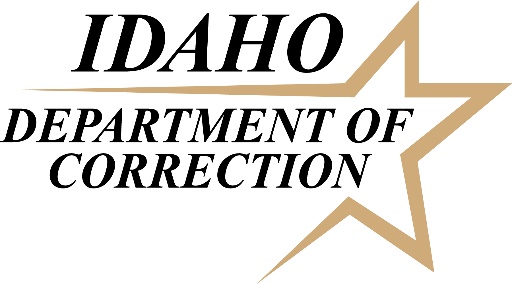 TRAUMA-INFORMED CARE APPLICATION FOR AWARDEmail applications or questions to:grants@idoc.idaho.govThe award application will remain open,subject to the availability of funds.Awards will be considered on a first come first served basis.IDOC Trauma-Informed Care Application Round OneApplicant Information & BackgroundApplicant Legal Entity Name: Mailing Address: 
Applicant Point of Contact (POC) Name:  POC Email:  POC Phone Number: 
Applicant Fiscal Point of Contact (FPOC) Name: FPOC Email:	 FPOC Phone Number: 	Proposal DetailsProposal Category: Indicate if this proposal is under Category 1- Supportive Services or Category 2- Direct Mental Health ServicesTotal Request: $Click or tap here to enter text. Proposal Name: 
Proposal Summary: 
Detailed Proposal Description: Reporting: Type “Yes” if you understand and agree to the data collection and reporting as outlined in this guide for the monitoring and verification of the project: Project Timeline: Budget Detail and Narrative: I,  , hereby certify that  understands and will comply with the terms and conditions of the IDOC Trauma Funding Program pilot and with all required State laws and regulations for program participation. I understand that only allowable costs, supported with receipts, will be reimbursed and that unallowable costs will be at my own expense. ________________________________________SignatureAuthorized Agent Name: Date: 